Политика.5.Ниже приведён перечень терминов. Все они, за исключением двух, связаны с понятием «политический режим». 1) Авторитаризм; 2) федерализм; 3) тоталитаризм; 4) монархия; 5) демократия; 6) диктатура.Найдите два термина, «выпадающие» из общего ряда, и запишите в таблицу цифры, под которыми они указаны.6.Изучая типы лидерства в государстве Z, учёные узнали, что главы государства передавали свои полномочия старшим сыновьям, создавали законы и выполняли функцию верховного священнослужителя. Какой тип лидерства существовал в государстве Z? Приведите два факта, которые позволят утверждать, что государство Z –  неограниченная монархия.12.Вам поручено подготовить развёрнутый ответ по теме «Политическая элита в жизни общества». Составьте план, в соответствии с которым Вы будете освещать эту тему. План должен содержать не менее трёх пунктов, из которых два или более детализированы в подпунктах.18.В стране Z существует единственная политическая партия, которую называют «государственной», ибо она действует как инструмент для всеохватывающего контроля власти над обществом, поведением граждан. 
К какому типу относится политическая система страны Z? Приведите два аргумента в обоснование своего ответа.23.Какой смысл обществоведы вкладывают в понятие «гражданское общество»? Привлекая знания обществоведческого курса, составьте два предложения, содержащие информацию о гражданском обществе.29.В лекции политолога была высказана мысль о том, что политические партии выступают связующим звеном между гражданским обществом и государством. Приведите три аргумента в поддержку данного мнения.36.Долгое время в политической науке понятия «гражданское общество» и «государство» не различались, использовались как тождественные. Однако начиная с середины XVII в. процессы дифференциации различных сфер общества, освобождения их из-под всеохватывающей государственной власти, обособления автономного и независимого индивида с его неотъемлемыми правами и свободами потребовали отражения в общественном сознании и науке двух тенденций социального прогресса. 
С одной стороны, нарастание спонтанности и стихийности в социальном развитии было отражением стремления индивида к свободе и автономии от государства и форм коллективной жизни. Процесс становления автономных от государства сфер жизнедеятельности человека отразило понятие «гражданское общество». С другой стороны, потребность в упорядочении, обеспечении целостности общества, согласовании и интеграции устремлений индивидов и социальных групп выразило понятие «государство».Гражданское общество и государство взаимно дополняют друг друга и зависят одно от другого. Без зрелого гражданского общества невозможно построение правового демократического государства, поскольку именно сознательные свободные граждане способны создавать наиболее рациональные формы человеческого общежития. Если гражданское общество выступает прочным опосредующим звеном между свободным индивидом и централизованной государственной волей, то государство призвано противодействовать дезинтеграции, хаосу, кризису, упадку и обеспечивать условия для реализации прав и свобод автономной личности. В реальной жизни общества разделение гражданского общества и государства достаточно условно, но в науке оно необходимо для того, чтобы понять механизмы общественной жизни, степень свободы и несвободы индивидов, уровень политического развития. Таким образом, гражданское общество представляет собой совокупность межличностных отношений и семейных, общественных, экономических, культурных, религиозных и иных структур, которые развиваются в обществе вне рамок и без вмешательства государства. Система независимых от государства институтов и межличностных отношений создаёт условия для самореализации индивидов и групп, для удовлетворения их повседневных потребностей.  (Р.Т. Мухаев)44.Найдите понятие, которое является обобщающим для всех остальных понятий представленного ниже ряда, и запишите цифру, под которой оно указано.1) Политическая партия; 2) политическая система; 3) политическая норма; 4) государство; 5) политическая идеология.45.Государство Z до принятия новой конституции было президентской республикой, а после её принятия стало парламентской республикой. Однако пост президента был сохранён. Кто будет возглавлять исполнительную власть в Z? Какие полномочия сохранятся у президента Z? (Укажите любое одно полномочие.) Перед кем будет ответственно правительство?50. 51. 52. 53. 54. 55. 56. 57. 58. 59. 60. Запишите слово, пропущенное в схеме: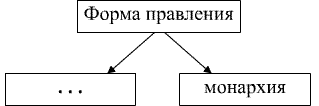 61. 62. 63. 64. 65. 66. 67. 68. 69. 70. 71. 72. 73. 74. Американский ученый Ф. Фукуяма в работе «Конец истории» (1992 г.) выдвинул тезис о том, что история человечества окончилась триумфом либеральной демократии и рыночной экономики в планетарном масштабе: «У либерализма не осталось никаких жизнеспособных альтернатив». Выразите свое отношение к данному тезису и обоснуйте его тремя аргументами с опорой на факты общественной жизни и знания обществоведческого курса. 75. 76. 77. 78. Какой смысл вкладывают обществоведы в понятие «многопартийность»? Привлекая знания обществоведческого курса, составьте два предложения, содержащих информацию о многопартийной системе.79. Страна Н. – демократическое государство с динамично развивающейся рыночной экономикой и высоким уровнем жизни большинства граждан. Однако, с каждым годом в стране Н. растет число граждан, уклоняющихся от участия в выборах разных уровней. Укажите три возможные причины уклонения граждан этой страны от исполнения своего гражданского долга в качестве избирателя. 80. «Величие и святость государства состоит, прежде всего, в неуклонном осуществлении справедливости» (А. Сталь).81. «Государство – территория власти» (А. Круглов).82. «Принцип демократии разлагается не только тогда, когда утрачивается дух равенства, но также и тогда, когда дух равенства доводится до крайности и каждый хочет быть равным тем, кого он избрал в свои правители» (Ш.-Л. Монтескье).83. «При демократии человек не только наслаждается предельно возможной властью, но и несет предельно огромную ответственность» (Н. Казинс).84. 85. 86. 87. 88. 89. 90.91. 92. 93. 94. 95. 96. 97. 98. 99. 100. 101. 102. 103. 104. 105. 106. 107. 108. 109. 110. Укажите три особенности государства как главного института политической системы. 111. Назовите четыре функции политической партии в обществе.112. Назовите любые два условия, при которых демократия может стать деспотией.113. 114. 115. «Недостаток не в деньгах, а в людях и дарованиях делает слабым государство» (Вольтер).116. 117. 118. Какое слово пропущено в схеме?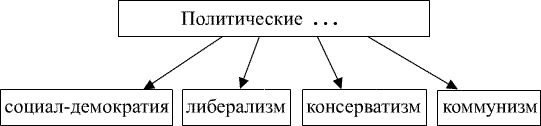 119. 120. 121. 122.123. 124.125. 126. Раскройте на примере(-ах) общественной жизни современной России любые три функции политических партий в политической системе общества. 127. 128. Укажите любые две причины возрастания роли средств массовой информации в политической жизни демократического общества. 129. Перечислите любые три функции политической партии в демократическом государстве.130. 131. 132. Проиллюстрируйте тремя примерами плюралистический характер политической системы России. 133. 134. 135. 136. 137. 138. 139. 140.141. 142. 143. 144. 145. 146. 147. 148. 149. 150.151. 152. «Демократия есть механизм, гарантирующий, что нами управляют не лучше, чем мы того заслуживаем» (Дж. Б. Шоу).153. «Лучшее лекарство от болезней демократии – больше демократии» (А. Смит).154. 155. 156. 157. 158. 159. 160. 161. 162. 163. 164. 165. 166. Ниже приведен перечень политических партий. Все из них, за исключением одной, образованы по идеологическому признаку. Найдите и выпишите термин, выпадающий из этого ряда.Либералы, консерваторы, регионалы,  социал-демократы, коммунисты.167. Какой смысл обществоведы вкладывают в понятие «политическая идеология»? Привлекая знания обществоведческого курса, составьте два предложения, содержащие информацию о политической идеологии.168. В стране А. происходит становление институтов гражданского общества. Приведите три возможных примера, иллюстрирующих этот политический процесс.169. Одной из проблем в развитии ряда стран мира стала аполитичность молодежи, ее слабый интерес к политическим проблемам. Сформулируйте суждение, раскрывающее влияние подобной ситуации на демократию. Предложите две  политические меры, способные изменить данную ситуацию и повысить интерес молодежи к политической жизни страны. 170. 171. 172. «Если же не к общему благу многих, но к собственному благу правителя устремлено правление, будет правление несправедливо и извращено» (Фома Аквинский).173. «Самым лучшим правительством будет то, которое поменьше будет править, тесно замкнувшись в своих законных привилегиях, и которое предоставит свободное поле инициативе каждого» (Э. Абу).174. «Партия есть организованное общественное мнение» (Б. Дизраэли).175. 176. 177. 178. 179. 180. 181. 182. 183. 184. 185. 186. «Искусство политики – это искусство делать так, чтобы каждому было выгодно быть добродетельным» (К. Гельвеций).187. 188. 189. 190. Прочитайте приведённый ниже текст, каждое положение которого пронумеровано.(1)Парламент страны Н. принял закон об отмене порога минимальной явки избирателей на выборах. (2)Гражданам предоставлена свобода самим решать: голосовать или нет. (3)Исход выборов теперь не зависит от количества пришедших на выборы. (4)Думается, что подобное может негативно отразиться на судьбах демократии.Определите, какие положения текста носят191. Мы уже говорили о необходимости партий в представительном порядке, о выгодах и невыгодах, проистекающих из их борьбы. Политическая свобода призывает общественные силы к участию в государственных делах. В силу этого политическое движение происходит здесь не иначе, как посредством взаимодействия тех разнообразных течений и направлений, на которые разделяется общество. Здесь лежит главный источник политической жизни в конституционных государствах.      Партии естественно возникают на почве общественного мнения. Необходимость дисциплины и организации для совокупного действия превращает неустроенную массу свободных случайных мыслей в более или менее крепкие и прочные силы, способные быть субъектами политических действий.       При организованных партиях есть возможность рассчитывать, действовать, направлять разрозненные стремления к общей цели, чем партии устойчивее, чем больше они срослись с историей народа, более определилась их программа, тем правильнее течет политическая жизнь, основанная на свободе. Наоборот, там, где партия представляет только смутное брожение бесконечно разнообразных направлений, там из политической свободы дается один хаос. С другой стороны, только при политической свободе могут образовываться настоящие партии, ибо только тогда появляется возможность и необходимость действовать сообща на политическом поприще, достигать известных целей постоянными и совокупными усилиями многих. Но одной свободы для этого недостаточно; необходимо, чтобы в обществе существовали нужные для партий элементы, чтобы развит был политический смысл, чтобы определились основные направления, чтобы люди группировались около некоторых созданных ими начал, наконец, чтобы выработались политические нравы, которые создаются всякой общественной деятельностью, требующей совокупных усилий. Одним словом только созревшее общественное мнение рождает настоящие политические партии. И при этих условиях они возникают не вдруг, а слагаются медленно, в политической борьбе, должны пройти через многие испытания прежде, нежели получат надлежащую крепость и силу.       Поэтому не надо думать, что с установлением представительного порядка немедленно водворяется парламентское правление. Оно невозможно, пока партии не накопили опыта работы и не доказали свою способность управлять государством. (Б.Н. Чичерин)192. Укажите с опорой на текст любые четыре условия превращения политических партий в «субъекты политических действий». 193. Какими словами автор характеризует организованные и неорганизованные партии в обществе? (Выпишите по одному авторскому суждению, характеризующему каждую из этих групп партий). Приведите подтверждающий авторскую характеристику пример деятельности одной из существующих (или существовавших) организованных партий. 194. Некоторые думают, что парламентское правление начинается сразу после избрания тех или иных партийных представителей в органы власти. Разделяет ли это мнение автор? Подтвердите ответ словами текста и приведите пример, подтверждающий справедливость данного суждения195. Ниже приведен перечень терминов. Все они, за исключением одного, связаны с понятием «политический институт». Партии, общественные движения, банковская система, государство, система выборов, неправительственные организации. Найдите и укажите термин, не связанный с понятием «политический институт».196. Какой смысл обществоведы вкладывают в понятие «политический процесс»? Привлекая знания обществоведческого курса, составьте два предложения, содержащие информацию о политическом процессе.197. 198. 199. 200.201. 202. 203. 204. 205. 206. 207. 208. 209. Запишите слово, пропущенное в схеме.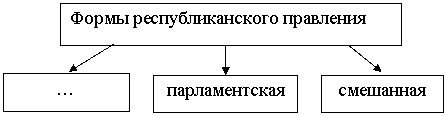 210. Основания легитимной власти в государстве.Государство, равно как и политические союзы, исторически ему предшествующие, есть отношение господства людей над людьми, опирающееся на легитимное (то есть считающееся легитимным) насилие как средство. Таким образом, чтобы оно существовало, люди, находящиеся под господством, должны подчиняться авторитету, на который претендуют те, кто теперь господствует. Когда и почему они так поступают? Какие внутренние основания для оправдания господства (легитимности) и какие внешние средства служат ему опорой?Во-первых, это авторитет «вечно вчерашнего»: авторитет нравов, освященных исконной значимостью и привычной ориентацией на их соблюдение, – «традиционное» господство, как его осуществляли патриарх и патримониальный князь старого типа. Далее, авторитет внеобыденного личного дара (харизма), полная личная преданность и личное доверие, вызываемое наличием качеств вождя у какого-то человека: откровений, героизма и других, – харизматическое господство, как его осуществляют пророк, или – в области политического – избранный князь-военачальник, или плебисцитарный властитель, выдающийся демагог и политический партийный вождь. Наконец, господство в силу «легальности», в силу веры в обязательность легального установления и деловой «компетентности», обоснованной рационально созданными правилами, то есть ориентации на подчинение при выполнении установленных правил – господство в том виде, в каком его осуществляют современный «государственный служащий» и все те носители власти, которые похожи на него в этом отношении. В данном случае нас интересует прежде всего второй из них: господство, основанное на преданности тех, кто подчиняется чисто личной «харизме» «вождя». Ибо здесь коренится мысль о призвании в его высшем выражении. Преданность харизме пророка или вождя на войне, или выдающегося демагога в народном собрании или в парламенте как раз и означает, что человек подобного типа считается внутренне «призванным» руководителем людей, что последние подчиняются ему не в силу обычая или установления, но потому, что верят в него. …Вождизм как явление встречается во все исторические эпохи и во всех регионах. (М. Вебер)211. Найдите и выпишите из текста определение государства, сформулированное автором. Опираясь на знание курса, сформулируйте любое иное верное определение государства.  212. Автор документа определяет сущность традиционного господства как авторитет «вечно вчерашнего». Приведите пояснение  авторской мысли. Опираясь на знание курсов обществознания и истории, приведите три конкретных примера власти, основанной на традиционном господстве. 213. Автор обращает особое внимание на харизматический тип легитимной власти, характеризуя его как «призвание в его высшем выражении» и подчеркивая, что «вождизм как явление встречается во все исторические эпохи и во всех регионах». Опираясь на авторское понимание и знание курса, сформулируйте сущность вождизма. Выскажите суждение о специфике (особых условиях) формирования в государстве харизматической власти. Назовите основную опасность вождистского типа правления для народа. 214. 215. 216. 217. 218. 219. Из приведенных ниже понятий все, за исключением одного, относятся к функциям политики. Стабилизация, консолидация сил, поиск истины, управление, поддержание порядка.Найдите и укажите понятие, «выпадающее» из общего ряда.220. Какой смысл обществоведы вкладывают в понятие «политический плюрализм»? Привлекая знания обществоведческого курса, составьте два предложения, содержащие информацию о политическом плюрализме. 221. «Большинство имеет за собой власть, но не право; меньшинство всегда имеет за собой право» (Генрик Ибсен).222. 223. 224. 225. 226. 227. 228. 229. Определите роль гражданских неполитических организаций (институтов гражданского общества) в развитии политической системы современного демократического общества. Приведите три примера, иллюстрирующие партнерское взаимодействие гражданских неполитических организаций с государством.230. «В механике часто приходится сталкиваться с силой трения, которая изменяет или опрокидывает выводы неверной теории; подобная сила трения действует и в политике» (Ш. де Монтескье).231. «Один человек плюс закон – уже большинство» (К. Кулидж).232. 233. 234. 235. 236. 237. 238. Политолог так определил сущность демократии: «Неотчуждаемая верховная власть, равенство перед законом и в правах, общественная свобода – вот три основных положения всякой истинной демократии». Приведите любые три не упомянутые автором принципа демократии. 239. «Политики упрекают поэзию в том, что она далека от жизни; но поэты могли бы заметить политикам, что их политика нередко еще дальше от жизни» (К. Ижиковский).240. 241. 242. 243. 244. 245. «Чтобы власть стала сильнее, следует её ограничить». (Л. Бернэ)246. 247. 248. 249. 250. Ниже приведен перечень терминов. Все они, за исключением одного, характеризуют понятие «политическая власть».Господство, государство, принуждение, право, племя. Найдите и укажите термин, относящийся к другому понятию.251. Желающий участвовать в управлении государством должен уметь управлять самим собой, понимать сущность государства, его задачи и цели, органичность народной жизни, значение и смысл свободы, технику социальной организации, законы политики и хозяйства. Нет этого – и общий интерес остается неосознанным, подменённым частной корыстью и личными вожделениями, принцип солидарности остается пустым словом, общая цель утратится, полномочие будет подменено «кулачным правом»; начнется фальсификация государственности и развал. Государство погибнет или сложится вновь по типу диктаторского учреждения.И вот по отношению ко всем гражданам с незрелым правосознанием (дети, несовершеннолетние, душевнобольные, дикари, политически бессмысленные, уголовно-преступные, аморальные, жадные плуты и т.п.) государство всегда останется опекающим учреждением. Тех, кто не способен осознать и жизненно оформить свой общественный интерес и кому нелепо давать право голоса, государство всегда будет опекать и вести.Но и этим дело не ограничивается. Люди вообще живут на свете не для того, чтобы убивать свое время и силы на политическую организацию, а чтобы творить культуру. Политика не должна поглощать их досуга и отрывать их от работы, а обеспечивать им порядок, свободу, законность, справедливость и технически-хозяйственные удобства жизни. Кипение в политических разногласиях, страстях и интригах, в тщеславии, честолюбии и властолюбии есть не культура, а растрата сил и жизненных возможностей. Поэтому политика не должна поглощать времени и воли больше, чем это необходимо. <…>В довершение всего – политическое дело требует особых знаний, изучения, подготовки, опыта и таланта, которыми «все» никогда не обладали и обладать не будут; политическое строительство всегда было и всегда будет делом компетентного меньшинства.(И.А. Ильин) 252. Каких граждан, по мнению автора, государство должно опекать и вести? Дайте ответ и укажите с опорой на текст любые три категории граждан, для которых государство – «опекающее учреждение». 253. Приведите три положения текста, подтверждающие вывод автора о том, что политика – дело избранных граждан. 254. Существует точка зрения, согласно которой политика – общее дело, требующее от каждого сознательного гражданина активного участия. Приведите аргумент в поддержку этого вывода. С опорой на знания курса укажите два направления политической деятельности (политического участия), которые необходимо осуществлять каждому гражданину в демократическом обществе. 255. 256. 257. 258. 259. 260. Вам поручено подготовить развернутый ответ по теме «Правовое государство и гражданское общество». Составьте план, в соответствии с которым вы будете освещать эту тему. План должен содержать не менее трех пунктов, из которых два или более детализированы в подпунктах.261. 262. 263. 264. 265. 266. 267. Назовите любые три структурных компонента политической системы общества и проиллюстрируйте примером каждый компонент.268. 269. 270. 271. 272. 273. 274. Какой смысл обществоведы вкладывают в понятие «политическая партия»? Привлекая знания обществоведческого курса, составьте два предложения, содержащие информацию о политической партии. 275. 276. 277. 278. 279. Многие крупные и влиятельные политические партии формируют свои молодежные движения, организации. Укажите три возможные причины подобного явления.  280. 281. 282. 283. 284. 285. Ниже приведён ряд терминов. Все они, за исключением одного, относятся к понятию «формы территориально-государственного устройства».Демократия, федерализм, конфедерация, автономия, унитарное государство.Найдите и укажите термин, «выпадающий» из общего ряда. 286. 287. Вам поручено подготовить развёрнутый ответ по теме «Политические организации». Составьте план, в соответствии с которым вы будете освещать эту тему. План должен содержать не менее трёх пунктов, из которых два или более детализированы в подпунктах.288. 289. 290. 291. 292. Приведите три примера, иллюстрирующие деятельность СМИ («четвёртой власти») в политической жизни современного демократического общества. 293. 294. 295. 296. Какой смысл обществоведы вкладывают в понятие «государственный суверенитет»? Привлекая знания обществоведческого курса, составьте два предложения, содержащие информацию о государственном суверенитете.297. 298. 299. 300. 301. Какой смысл обществоведы вкладывают в понятие «политический режим»? Привлекая знания обществоведческого курса, составьте два предложения, содержащие информацию о политическом режиме.302.303.304. 305. 306. Когда говорят о территориальном или территориально-административном разделении, то имеют в виду принципы и механизмы взаимоотношений между центральными и местными органами государственной власти. В реальной жизни эти принципы и механизмы выражаются в унитаризме, федерализме и конфедерализме…      Унитарный тип является одной из самых распространённых форм территориально-политической организации, как в современном мире, так и в прежние периоды истории человечества. В унитарном государстве полномочия делегируются центральными властями территориальным органам самоуправления, а в федеральном государстве унитаризм существует в рамках субнациональных единиц: штатов, земель, провинций, областей. В отличие от федерального государства, в котором три уровня управления – федеральный, субъектов федерации и местный, унитарное государство характеризуется господством единой системы органов власти и правосудия, руководствующихся едиными правовыми и конституционными нормами. Здесь все управленческие образования сверху донизу подчиняются правительству. Руководители местных органов власти избираются, но их прерогативы ограничены…      Во многих странах современного мира утвердился федеративный тип государственно-территориального устройства. Федерация представляет собой союзное государство множества или нескольких государственных образований, обладающих определённой степенью самостоятельности в тех или иных сферах общественной жизни. Федеративное устройство государства отражается на структуре высшего законодательного органа, который состоит из двух палат.      Конфедерация представляет собой внутренне противоречивую форму политической организации. Здесь каждое входящее в конфедерацию образование почти в полном объёме сохраняют свои конституционные прерогативы и власть. Центральное правительство получает средства на свою деятельность за счёт более или менее добровольных взносов нижестоящих правительств… Как показал исторический опыт, конфедерация является одной из самых нежизнеспособных форм государственного устройства.(К.С. Гаджиев)307. Какие черты, присущие унитарному государству, выделяются в тексте? Назовите любые три черты.308. Россия является федеративным государством. Опираясь на текст и обществоведческие знания, покажите проявление любых трёх признаков федерации в государственно-территориальном устройстве нашей страны. Конкретизируйте примером один из них.309. Автор относит конфедеративное государство к одной из самых нежизнеспособных форм государственного устройства. Согласны ли вы с этой оценкой? Приведите два аргумента для обоснования своей позиции: один теоретического характера, другой –  с опорой на факты прошлого и современности. 310. 311. 312. 313. 314. 315. Назовите три органа высшей государственной власти в Российской Федерации и укажите одно из полномочий каждого органа.316. «Власть должна находить опору в мыслях и чувствах народа». (Б.Н. Чичерин) 317. 318. 319. 320. 321. Ниже приведён ряд терминов. Все они, за исключением двух, относятся к понятию «гражданское общество».1) Судебная власть; 2) общественная организация; 3) частный интерес; 4) социальная активность; 5) горизонтальное социальное взаимодействие; 6) законодательная власть. Найдите два термина, «выпадающих» из общего ряда, и запишите в таблицу цифры, под которыми они указаны.322. Найдите понятие, которое является обобщающим для всех остальных понятий представленного ниже ряда, и запишите цифру, под которой оно указано.1) Демократический режим; 2) парламентаризм; 3) многопартийность; 4) конкуренция; 5) принцип большинства.323. «Общественная свобода есть не что иное, как пунктуальное соблюдение общественных законов, справедливых и равных для всех». (К.Д. Бота)324. 325. 326. 327. 328. 329. Характеризуя государство, учёные-политологи используют понятие «форма правления». Какой смысл вкладывают учёные в это понятие? Привлекая знания обществоведческого курса, составьте два предложения, содержащие информацию о форме правления.330. «Справедливость без силы беспомощна, а сила без справедливости деспотична». (Б. Паскаль)331. 332. 333. 334. 335. Приведите по два примера, раскрывающих воздействие государства на личность и личности на государство в политической сфере в демократическом обществе.336. «Демократия означает возможно полную свободу личности, свободу её исканий, свободу состязания мнений и систем». (П.И. Новгородцев) 337. 338. 339. 340. 341. 342. 343. «Свобода состоит в том, чтобы зависеть только от законов». (Вольтер)1.Налоги и сборы, система законодательства относятся к 2.Избирательные системы в демократических странах обязательно предполагают3.В стране Z осуществляется всесторонний постоянный контроль над частной жизнью граждан, ведётся непримиримая борьба с инакомыслием. Какой политический режим установился в стране Z?4.Верны ли следующие суждения о массовых и кадровых партиях?А. Общим признаком массовой и кадровой партий является организация работы с партийным активом.Б. Общим признаком массовой и кадровой партий является малочисленность первичных организаций, активизация их действий во время предвыборных кампаний.7.Государство отличается от политической партии тем, что оно8.Тоталитарный режим  от демократического отличает наличие9.В стране Z прошла конституционная реформа, согласно которой парламентская республика была преобразована в президентскую. Как изменятся полномочия (статус) президента?10.Верны ли следующие суждения о политической системе общества?А. В состав политической системы общества могут входить общественные организации.Б. В политическую систему общества входят органы государственной власти.11.Характеристика политической системы общества требует рассмотрения её отдельных компонентов. Что из перечисленного относится к нормативной подсистеме политической системы общества?13.Какой институт политической системы обладает суверенитетом?13.Какой институт политической системы обладает суверенитетом?13.Какой институт политической системы обладает суверенитетом?14.Степень политической свободы в обществе и методы деятельности государственных органов характеризует14.Степень политической свободы в обществе и методы деятельности государственных органов характеризует14.Степень политической свободы в обществе и методы деятельности государственных органов характеризует15.В стране Z прошли парламентские выборы. Стало известно, что голосование по партийным спискам принесло победу четырём партиям. К сожалению, ещё три политические партии не смогли преодолеть пятипроцентный барьер. Избирательная система в стране Z может быть охарактеризована как15.В стране Z прошли парламентские выборы. Стало известно, что голосование по партийным спискам принесло победу четырём партиям. К сожалению, ещё три политические партии не смогли преодолеть пятипроцентный барьер. Избирательная система в стране Z может быть охарактеризована как15.В стране Z прошли парламентские выборы. Стало известно, что голосование по партийным спискам принесло победу четырём партиям. К сожалению, ещё три политические партии не смогли преодолеть пятипроцентный барьер. Избирательная система в стране Z может быть охарактеризована как16.Верны ли следующие суждения о государстве?А. В правовом государстве существует разделение властей.Б. В любом государстве существует система налогообложения.16.Верны ли следующие суждения о государстве?А. В правовом государстве существует разделение властей.Б. В любом государстве существует система налогообложения.16.Верны ли следующие суждения о государстве?А. В правовом государстве существует разделение властей.Б. В любом государстве существует система налогообложения.17.Установите соответствие между формами государства и критериями классификации, по которым они выделены: к каждой позиции, данной 
в первом столбце, подберите соответствующую позицию из второго столбца. 19.Наличие суверенитета –  отличительный признак20.Какое из направлений деятельности характерно для политической партии в демократическом обществе?21.Гражданин В., 40-летний управляющий кирпичного завода, убеждён, что защита политических прав и свобод граждан и правовые гарантии частной собственности должны лежать в основе политики государства. Политические взгляды гражданина В. можно охарактеризовать как 22.Верны ли следующие суждения о правовом государстве?А. Для правового государства обязательно соблюдение принципа разделения властей.Б. Правовым может быть государство как с республиканской формой правления, так и с монархической.24.Задачей любого государства является25.При тоталитарном режиме, в отличие от демократического, 26.Парламентская фракция предложила кандидатуру своего лидера на пост министра в новом правительстве. Какую из функций политической партии в обществе иллюстрирует  данный пример?27.Верны ли следующие суждения о власти?А. Сущность власти заключается в целенаправленном воздействии воли одного человека на волю других людей.Б. В современном демократическом обществе политическая власть сосредоточена исключительно в руках государства.28.Раскрывая роль государства в жизни общества, учёные-политологи характеризуют его как центральный институт политической системы. Какие из перечисленных признаков подтверждают это суждение? 30.Высшим органом законодательной власти в РФ является31.Укажите отличительный признак правового государства.32.Гражданин Р., лидер оппозиционной партии, выступил на митинге с изложением программы действий. Какую из функций политической партии в обществе иллюстрирует данный пример?35.Найдите в приведённом ниже списке типы политических режимов и запишите цифры, под которыми они указаны.Используя содержание текста, приведите определение гражданского общества. Какая тенденция общественного развития лежала в основе формирования гражданского общества? Какие стремления человека отразил этот процесс?37.Назовите любые две функции государства, о которых говорится в тексте. Укажите ещё одну функцию.38.На основании обществоведческих, исторических знаний, фактов общественной жизни назовите три формы взаимодействия государства и гражданского общества и конкретизируйте каждую из названных форм примером.39.Автор связывает создание правового демократического государства с деятельностью сознательных свободных граждан. Используя знания обществоведческого курса, информацию СМИ и личный социальный опыт, объясните, как связаны между собой политическая свобода и возможности самореализации личности в каждой из сфер: экономической, социальной 
и духовной.41.Отличительной чертой демократического режима является41.Отличительной чертой демократического режима является41.Отличительной чертой демократического режима является42.В государстве Z авторитет главы основан на вере в его божественное происхождение, обычаях предков и сложившемся ритуале передачи власти. Политическое лидерство в государстве Z может быть охарактеризовано как 42.В государстве Z авторитет главы основан на вере в его божественное происхождение, обычаях предков и сложившемся ритуале передачи власти. Политическое лидерство в государстве Z может быть охарактеризовано как 42.В государстве Z авторитет главы основан на вере в его божественное происхождение, обычаях предков и сложившемся ритуале передачи власти. Политическое лидерство в государстве Z может быть охарактеризовано как 43.Верны ли следующие суждения о государстве и государственных органах?А. Одним из отличительных признаков государственных органов является определение их компетенции действующим законодательством.Б. К существенным признакам любого государства относится федеративное государственное устройство.43.Верны ли следующие суждения о государстве и государственных органах?А. Одним из отличительных признаков государственных органов является определение их компетенции действующим законодательством.Б. К существенным признакам любого государства относится федеративное государственное устройство.43.Верны ли следующие суждения о государстве и государственных органах?А. Одним из отличительных признаков государственных органов является определение их компетенции действующим законодательством.Б. К существенным признакам любого государства относится федеративное государственное устройство.46.В Российской Федерации принятые Государственной Думой РФ федеральные законы в течение пяти дней передаются на рассмотрение  47.Какое из направлений деятельности характерно для политической партии в демократическом обществе?48.В государстве Z существует одна политическая партия. Какая дополнительная информация позволит сделать вывод о том, что в государстве Z существует тоталитарный режим?49.Верны ли следующие суждения о политике?А. Политика направлена на завоевание и использование государственной власти.Б. Любой вопрос может стать политическим, если в определённых условиях он затрагивает интересы всего общества.50.Во время экскурсии в районную управу учащиеся 10 класса познакомились с работой органа местного самоуправления. Какие из функций и особенностей местного самоуправления названы ниже? Выберите из приведённого списка положения, отражающие функции и черты местного самоуправления, и запишите цифры, под которыми они указаны.К задачам политической власти относитсяСпецифической чертой политической власти, в отличие от иных видов власти, является(-ются)К формам территориально-государственного устройства относитсяФормирование представительных органов власти наполовину из кандидатов, включенных в избирательные списки своих партий и движений, наполовину – из получивших большинство голосов в одномандатных округах характерно дляКакая из приведенных ситуаций характеризует демократическую процедуру выборов?Понятия «пропорциональная», «мажоритарная», «смешанная» относятся к характеристике системыВ государстве Н. регулярно проводятся выборы на альтернативной основе, оппозиция имеет равные права на пропаганду своих взглядов наряду с правящей элитой. Какой политический режим сложился в государстве H.?В программе политической партии записано: «Партия считает главным принципом своей идеологии обеспечение преемственности развития, учета исторических традиций и устоев в выработке политических решений». Какой идеологии придерживается данная партия?Верны ли следующие суждения о политической партии?Политическая партия как институт политической системыВерны ли следующие суждения о государстве?Установите соответствие между элементами и подсистемами политической системы общества: к каждой позиции, данной в первом столбце, подберите соответствующую позицию из второго столбца. В государстве F. верховная власть принадлежит наследственному правителю. Власть его не имеет законодательных ограничений. Он сосредотачивает в своих руках всю полноту законодательных, распорядительных и судебных полномочий. Какова форма правления в этом государстве?  К политическим ценностям демократического общества относятсяЧто является обязательными требованиями для избирательной системы в демократическом обществе?Верны ли следующие суждения о функциях Президента РФ?Найдите в приведенном ниже списке средства массовой информации.Характерной чертой тоталитарного общества является Верховенство и полнота государственной власти внутри страны и ее независимость во внешней политике – этоВерны ли следующие суждения о Правительстве РФ?Какая из приведенных ситуаций характеризует демократическую процедуру выборов?Отличительной чертой демократического режима являетсяПоддержание в обществе традиционных семейных ценностей, уважение к устоям и заветам предков являются ведущими для идеологииИдея построения общества, в котором был бы реализован принцип распределения благ «от каждого – по способностям, каждому – по потребностям», характерна для системы взглядовНайдите в приведенном ниже списке институты политической системы общества.Государство А. имеет единую внешнюю границу и валютную систему. Какая дополнительная информация позволит сделать вывод, что государство А. – унитарное?Прочитайте приведенный ниже текст, в котором ряд слов пропущен.«Либеральная __________ (1) зарождается в Западной Европе на рубеже ХVIII – ХIХ веков. Главная ценность либерализма – свобода и независимость человека в экономической и политической области. Государство не должно вмешиваться в экономическую жизнь, предоставляя основной простор свободной __________ (2), предпринимательской инициативе. Либералы признают равенство __________ (3) в правовом и политическом отношении, естественные права и свободы личности, ломку сословных перегородок. Естественные, природные __________ (4) человека – жизнь, свобода, собственность. Их гарантирует __________ (5). Свобода человека  гарантируется законом и прежде всего заключается в независимости личности от общества. Либеральная доктрина предполагает равенство возможностей, равенство в судах, но не равенство в экономике, его нет и не должно быть. Все, и богатые, и бедные должны платить равные налоги. Избирательная система в либеральной трактовке допускает наличие __________ (6) – например имущественного или же образовательного».  Выберите из предлагаемого ниже списка слова, которые необходимо вставить в пропуски. Слова в списке даны в именительном падеже единственном числе. Имейте в виду, что слов в списке больше, чем вам необходимо выбрать. Выбирайте последовательно одно слово за другим, мысленно заполняя словами каждый пропуск. Обратите внимание на то, что пропуски пронумерованы. В данной ниже таблице указаны номера пропусков. Запишите под каждым номером букву, соответствующую выбранному вами слову. Какой из приведенных признаков политических организаций характерен только для государства?К отличительным признакам правового государства относится К отличительным признакам правового государства относитсяНацеленность на завоевание политической власти – этоИнициативная группа выдвинула 34-летнюю гражданку С. католического вероисповедания, врача по профессии, постоянно проживающую в стране в течение 11 лет, кандидатом на пост Президента РФ. Однако избирательная комиссия отказалась регистрировать эту кандидатуру. Причина отказа – несоответствиеВерны ли следующие суждения об институтах гражданского общества?Верны ли следующие суждения о политических партиях?Верны ли следующие суждения о формах государства?Верны ли суждения о недостатках мажоритарной избирательной системы?Коммуникативный компонент политической системы включаетВ государстве Н. выборы проводятся по мажоритарной системе. Какой из указанных признаков для нее характерен?В государстве Г. существует пропорциональная избирательная система, в которой ведущая роль принадлежит политическим партиям. Укажите признак, являющийся отличием данной системы.Какое из направлений деятельности характерно для политической партии в демократическом обществе?Какой термин характеризует форму государственного правления?В коммуникативный компонент политической системы входятЧто относится к функциям политических партий в демократическом обществе?Верны ли следующие суждения о государстве?Государство в отличие от партииОдним из основных признаков правового государства являетсяДемократический режим характеризуетсяПолитический режим, которому свойственны четкое разделение властей, многопартийность, гарантированность проявления свобод граждан, регулярные выборы, называетсяПрезидентом РФ может быть избран гражданин РФ не моложеПолитическая партия, критикующая программу правительства и предлагающая альтернативный вариант развития страны, называется Верны ли следующие суждения об институте президентства в Российской Федерации?Верны ли следующие суждения о политических партиях?Исключительным признаком правового государства являетсяПрохождение в представительные органы власти только тех кандидатов, которые получили в своих округах большинство голосов избирателей, 
характерно дляВерны ли следующие суждения о средствах массовой информации (СМИ)?Правовое государство отличаетЧто характерно для избирательной системы демократического типа?Политические партии выполняют в политической системе функциюВерны ли следующие суждения об институтах гражданского общества?Верны ли следующие суждения об избирательных системах?Укажите форму правления, которая соединяет в руках президента полномочия главы государства и главы правительства:Любую политическую партию характеризуетЧто является характерной чертой тоталитарного политического режима?Отличительной чертой демократического режима являетсяКакую форму правления описывает известный афоризм: «Король царствует, но не правит»?Согласно Конституции РФ Президент имеет право председательствовать на заседанияхПрезидент РФ имеет право издаватьКаким образом может быть изменен статус субъекта РФ? Взаимная ответственность государства и личности, партнерские отношения власти и общества отличают государствоОрганизованная группа, противостоящая программе, политике правящей элиты, – этоВерны ли следующие суждения о политической идеологии?Понятия «депутатский запрос», «поправка к закону» относятся к деятельностиГлава государства Н. избирается собранием выборщиков и выполняет представительские функции. Правительство формируется парламентом и ответственно перед ним. Глава правительства – премьер-министр. Какую форму государства иллюстрирует данный пример?Правовое государство отличает от других государствКакое требование для избирателей противоречит демократической избирательной системе?Что относится к институтам политической системы?Уважительное отношение к историческим корням, сохранение преемственности в развитии страны характерны для идеологииВерны ли следующие суждения о мажоритарной избирательной системе?Установите соответствие между функциями и политическими институтами: к каждой позиции, данной в первом столбце, подберите соответствующую позицию из второго столбца. Идея достижения социального согласия путем справедливого перераспределения богатств в обществе характерна для системы взглядов Идея отрицания ценности государства, осуждения его как главного ограничителя свободы личности характерна для системы взглядов Верны ли следующие суждения о гражданском обществе?В государстве Н. отсутствует правительственная цензура, свободно издаются оппозиционные печатные издания, существует независимое телевидение. Какой политический режим сложился в государстве Н.?Найдите в приведенном ниже списке политические партии, систематизированные по средствам и методам их борьбы за власть и участия в политической жизни общества.Одним из признаков нации как этнокультурной общности являетсяГосударство, в отличие от других институтов политической системы,Верховная власть в государстве Н. передается по наследству. Какая дополнительная информация позволит сделать вывод о том, что государство Н. является конституционной монархией?Прочитайте приведенный ниже текст, в котором пропущен ряд слов. Выберите из предлагаемого списка слова, которые необходимо вставить на место пропусков."В словаре современной __________(1)  под политикой понимается особая разновидность деятельности, связанная с участием __________(2), политических партий, движений, отдельных личностей в делах общества и государства. Стержнем политической деятельности является деятельность, связанная с осуществлением, удержанием, противодействием __________(3). Политическая деятельность охватывает несколько сфер: государственное __________(4), воздействие политических партий и движений на ход общественных процессов, принятие политических решений, политическое участие. Политическая сфера тесно связана с другими общественными сферами. Любое явление: и экономическое, и социальное, и культурное, могут быть политически окрашенными, связанными с воздействием на власть. Политическая деятельность – деятельность в сфере политических, властных __________(5).В теории и на практике политическая деятельность часто ассоциируется с принуждением, насилием. Правомерность использования насилия часто обуславливается экстремальностью, жесткостью протекания __________(6)". Прочитайте приведенный ниже текст, каждое положение которого пронумеровано.(1)В стране прошел второй тур президентских выборов. (2)Явка избирателей оказалась существенно ниже, чем в первом туре. (3)По-видимому, в обществе нарастает политический абсентеизм, избиратели теряют интерес к политической жизни. (4)Данная тенденция, думается,  весьма негативно отражается на перспективах развития демократических устоев.Определите, какие положения текста носятПарламент страны П. формируется из представителей основных  политических партий, которые смогли преодолеть семипроцентный избирательный порог. Подберите из приведенных ниже признаков еще один, характерный для избирательной системы  страны П.Высшая законодательная власть в РФ принадлежитПравовое государство отличаетВерны ли следующие суждения о государстве?Понятия «исполнение бюджета», «ведомство», «министерство» относятся к деятельностиВерны ли следующие суждения о политических идеологиях?В коммуникативную подсистему политической системы входятВ нормативную подсистему политической системы входятВысшие органы государственной власти в стране Н. формируются выборным путем. Ветви власти (законодательная, исполнительная, судебная) независимы друг от друга. Какая дополнительная информация позволит сделать вывод о том, что страна Н. является президентской республикой?Характерной чертой современного демократического общества являетсяК системе сдержек и противовесов между ветвями государственной власти в РФ относитсяВынесение вотума недоверия правительству является функциейОсобый тип действий, основанный на возможности изменять поведение других людей, – этоСогласно Конституции РФ военную доктрину утверждаетКакое из направлений деятельности характерно для политической партии в демократическом обществе?Какое из направлений деятельности характерно для политической партии в демократическом обществе?Какое из направлений деятельности характерно для политической партии в демократическом обществе?В государстве К. существует двухуровневая система власти, в конституции четко разграничены полномочия центра и регионов. Эти признаки характерны для государстваФорма правления, при которой глава государства получает власть по наследству, законы принимаются представительным органом и исполняются правительством, называетсяПолитическая власть, в отличие от иных видов власти, Политическая власть, в отличие от иных видов власти, Найдите в приведенном ниже списке типы политических партий, сформированные по признаку методов политической борьбы, и запишите цифры, под которыми они указаны.Верны ли следующие суждения о гражданском обществе?В государстве Н. регулярно проводятся выборы на альтернативной основе, оппозиция имеет равные права на пропаганду своих взглядов наряду с правящей партией. 
Какой политический режим сложился в государстве H.?А)фактический характерБ)характер оценочных (прогностических) сужденийК чему, по мнению автора, политическая свобода призывает  общественные силы? В чем автор видит главный источник политической жизни в конституционных государствах? Политическую власть на государственном уровне может осуществлятьВ стране Н. государством созданы условия для рыночной экономики: права и свободы индивида имеют приоритет над правами коллектива, а важнейшей социальной ценностью выступает плюрализм. Какой тип политической системы характерен для этой страны? Какая из приведенных ситуаций свидетельствует о нарушении демократической процедуры выборов?К отличительным признакам правового государства относится(-ятся)Верны ли следующие суждения о гражданском обществе?Что характерно и для мажоритарной, и для пропорциональной избирательных систем?К институциональной подсистеме политической системы относится(-ятся)Политическая власть непосредственно регулирует отношения между Добровольный союз, выражающий интересы социальных групп и участвующий в борьбе за политическую власть, – этоВыдвижение кандидатов от различных политических партий и движений, их конкуренция отличают политический режимВ стране Z. после длительного правления военного диктатора к власти пришли силы, избранные демократическим путем. На учредительном конституционном конгрессе была принята новая конституция страны, закрепившая демократические основы государства. Какая статья обязательно должна быть представлена в конституции страны Z.?Верны ли следующие суждения о правовом государстве?Какие три основания легитимности власти в государстве названы в тексте? Какое из направлений деятельности характерно для политической партии в демократическом обществе?Развитие гражданского общества иллюстрируетПрочитайте фрагменты из публицистических статей. В каком из них содержится информация о событиях, происходящих в федеративном государстве?Верны ли следующие суждения о признаках любого государства?Понятия «кворум», «первое чтение законопроекта» относятся к деятельностиКоммуникативный компонент политической системы включаетПолитическая партия в демократическом государствеЖильцы микрорайона организовали сбор подписей против незаконного строительства в их дворе частного особняка. Этот пример иллюстрируетВ стране Р после длительного правления военного диктатора к власти пришли силы, избранные демократическим путем. На учредительном конституционном конгрессе была принята новая конституция страны, закрепившая демократические основы государства. Какая статья обязательно должна быть представлена в конституции страны Р?Верны ли следующие суждения о государстве?Верны ли следующие суждения о функциях Президента РФ?Установите соответствие между примерами и принципами классификации партий: к каждой позиции, данной в первом столбце, подберите соответствующую позицию из второго столбца.Какой признак отличает государство от иных институтов политической системы общества?«Цель нашей борьбы – построение социально однородного бесклассового общества, в котором был бы осуществлен принцип распределения благ по потребностям». Для какой политической идеологии данное требование является основным, ведущим? Признаком правового государства являетсяВ стране М. после длительного правления военного диктатора к власти пришли силы, избранные демократическим путем. На учредительном конституционном конгрессе была принята новая конституция страны, закрепившая демократические основы государства. Какая статья обязательно должна быть представлена в конституции страны М.?Верны ли следующие суждения о политических партиях?Найдите в приведенном ниже списке элементы нормативной подсистемы политической системы общества. Запишите цифры, под которыми они указаны.Какой институт политической системы обладает легальным правом на применение силы?Прохождение в представительные органы власти только тех кандидатов, которые были включены в избирательные списки своих партий и движений, характерно дляЧто является характерным признаком демократического государства?Верны ли следующие суждения о политических партиях?Прочитайте приведённый ниже текст, каждое положение которого пронумеровано.Определите, какие положения текста носятЧто из перечисленного является формой территориально-государственного устройства?Какое из направлений деятельности характерно для политической партии в демократическом обществе?Какая из приведенных ситуаций свидетельствует о нарушении демократической процедуры выборов?Верны ли следующие суждения о гражданском обществе?Какие требования автор предъявляет к людям, желающим управлять? Выпишите из текста шесть требований. Задачей демократического государства в политической жизни общества являетсяКакое действие является примером нарушения демократической процедуры голосования?Какой из приведенных фактов иллюстрирует развитие гражданского общества?Верны ли следующие суждения о политических партиях?Прочитайте приведённый ниже текст, в котором пропущен ряд слов.Выберите из предлагаемого списка слова, которые необходимо вставить на место пропусков.«В развитии современного государства наблюдаются две взаимосвязанные тенденции. Первая состоит в усилении его роли в обществе, росте __________(1). В ее основе лежит необходимость __________(2) всех сфер общества, разработки __________(3), борьбы с новыми видами правонарушений. Усиливается воздействие государства на __________(4) и социальную сферу. Вторая тенденция связана с ограничением государственной власти рядом социальных факторов, таких, как влияние представительных учреждений, массовых движений и __________(5); деятельность структур __________(6)».К культурной подсистеме политической системы относятсяДемократический режим, в отличие от авторитарного, характеризуетсяФракция политической партии в парламенте выдвинула своего представителя на должность министра финансов. Какую из функций политической партии в обществе иллюстрирует этот пример?Верны ли следующие суждения об пропорциональной избирательной системе?Согласно Конституции РФ, высшим исполнительным органом Российской Федерации являетсяНайдите в приведенном ниже списке признаки, отличающие правовое государство от всех прочих государств, и запишите цифры, под которыми они указаны.Федерация, унитарное государство – это формыКакой тип избирательной системы действует в стране, если выборы в представительные органы осуществляются по одномандатным избирательным округам и победителем считается кандидат, набравший большинство голосов?Попечительский совет, созданный при школе, организовал закупку новых компьютеров для кабинета информатики. Этот пример иллюстрируетВерны ли следующие суждения о политической власти?В соответствии с Конституцией РФ, Президент назначает Председателя Правительства с согласияУстановите соответствие между признаками и формами правления: к каждой позиции, данной в первом столбце, подберите соответствующую позицию из второго столбца. Исполнительной властью в демократическом государстве обладаетОтличительной чертой демократического государства являетсяИнициативное объединение жителей микрорайона добилось отмены строительства гаражей на месте детской площадки. Этот пример иллюстрируетВерны ли следующие суждения о политическом режиме?Республика –  это формаКакая из приведённых ситуаций характеризует демократическую процедуру выборов?Какая из приведенных ситуаций характеризует демократическую процедуру выборов?В государстве С существует свободная конкуренция различных партий, программ, лидеров в борьбе за голоса избирателей. Какому политическому режиму присуще это явление?Верны ли следующие суждения о государственной власти?Какие из приведённых ниже примеров иллюстрируют функционирование гражданского общества?Нормативный компонент политической системы включаетС точки зрения отношения к государственной власти политологи выделяют партии Верны ли следующие суждения о государстве?Прочитайте приведённый ниже текст, каждое положение которого обозначено определённой буквой.(А)В стране состоялся референдум по вопросу принятия новой конституции. (Б)Сторонники конституции одержали верх над её критиками и противниками. (В)Думается, что победители впали в преждевременную эйфорию. (Г)Оппозиция уже заявила о том, что готовит акции протеста.Определите, какие положения текста носятИнститутом политической системы, призванным представлять весь существующий в обществе спектр политических интересов и идей, являютсяВерны ли следующие суждения о мажоритарной избирательной системе?Найдите в приведённом ниже списке признаки, характерные для пропорциональной избирательной системы, и обведите цифры, под которыми они указаны.Какой признак отличает государство от иных институтов политической системы общества?Для пропорциональной избирательной системы характерноВерны ли следующие суждения о политике? Найдите в приведённом списке отличительные признаки правового государства. Запишите цифры, под которыми они указаны.В совместном ведении РФ и её субъектов находитсяК видам избирательных систем относитсяВерны ли следующие суждения о государстве?Установите соответствие между функциями и государственными институтами или должностным лицом в Российской Федерации, которые их исполняют: к каждой позиции, данной в первом столбце, подберите соответствующую позицию из второго столбца.Приведите положение текста, в котором отражена сущность территориального или территориально-административного разделения. Укажите, в каких трёх формах (типах) это разделение проявляется.По форме государственного устройства государства делятся наКакой из перечисленных признаков характерен как для мажоритарной, так и для пропорциональной избирательной системы?В государстве Z права и свободы граждан гарантируются законом, в СМИ представлен широкий спектр политических взглядов. Какому политическому режиму присущи эти черты?Верны ли следующие суждения о политических партиях?Прочитайте приведённый ниже текст, каждое положение которого обозначено определённой буквой.(А)Президент Франции избирается всенародно по мажоритарной системе абсолютного большинства. (Б)Если победитель не выявился в первом туре, проводится второй тур. (В)Каждый совершеннолетний гражданин имеет возможность принять участие в выборах. (Г)Но отводимый на избирательную кампанию малый срок делает её формальной. Определите, какие положения текста имеют:К компетенции Правительства РФ относитсяК компетенции Правительства РФ относитсяВ стране Z был образован единый общенациональный избирательный округ, за победу в котором боролись политические партии. По какой системе проводились выборы?Верны ли следующие суждения о массовых и кадровых партиях?Согласно Конституции РФ высшим органом законодательной власти в нашей стране являетсяТермин «политический режим» используется для характеристикиВ государстве Z глава государства избирается обеими палатами парламента, он осуществляет представительские функции и символизирует единство нации. Исполнительную власть возглавляет премьер-министр. Такая организация власти присущаВерны ли следующие суждения о гражданском обществе?Найдите в приведённом списке функции политической партии  в демократическом обществе. Запишите цифры, под которыми они указаны.Понятия «унитарное государство» и «федерация» характеризуютИзбирательные системы в демократических государствах обязательно предполагаютГосударство Z до принятия новой конституции было президентской республикой, а после её принятия стало парламентской республикой. Какие новые полномочия появились у парламента после конституционной реформы?Прочитайте приведённый ниже текст, в котором пропущен ряд слов.Выберите из предлагаемого списка слова, которые необходимо вставить на место пропусков.«Одним из субъектов политики является __________(А). Это узкий круг лиц, осуществляющих власть в обществе. В __________(Б) принято делить этот общественный слой на две группы. Первая опирается на владение землёй, богатство, религию, происхождение, поэтому относится к __________(В). Основа второй, современной группы – __________(Г), опыт, компетентность в вопросах социальной жизни. В первую группу трудно попасть, главным критерием отбора людей становится их исполнительность и личная преданность. Члены второй группы также регулируют процесс прихода новых лиц, но главное требование – профессионализм. Поэтому первый тип нередко называют __________(Д), а второй – __________(Е)». Высшим законодательным органом Российской Федерации являетсяНаличие единственной обязательной идеологии, монополия на власть одной партии характерны для государстваКакой из приведённых примеров иллюстрирует деятельность органов государственной власти?Верны ли следующие суждения о власти?Верны ли следующие суждения о власти?А. Общественная власть представляет собой отношение, основанное на согласовании, упорядочении разнообразных интересов при помощи убеждения или принуждения.Б. Политическая власть представляет собой разновидность общественной власти.Установите соответствие между особенностями и типами политических партий: к каждой позиции, данной в первом столбце, подберите соответствующую позицию из второго столбца.